KINCSKERESŐ TÁBOR – 2022. JÚLIUS 3 – 9. - KATALINPUSZTA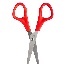 Táborunkba leendő első osztályosoktól 6. osztályt végzettekig várjuk azokat a gyermekeket, akik a bibliai történetekben örömmel keresik meg az örökkévaló kincseket. Az idei hetet 2022. július 3 és 9. között tartjuk a Katalinpusztai Diáktáborban. A hét vasárnap délután kezdődik, és szombat délelőtt ér véget.Minden családból az első gyermeknek a hét költsége 38.000 Ft, mely magában foglalja a szállás, az étkezés, valamint az utazás és a foglalkozások kiadásait, ill. a gyerekek közötti szolgálók részvételi díjához való hozzájárulást. Az ezt igénylő családoknál a többi testvérnek kedvezményt tudunk adni 6000 Ft/testvér összegben.Szeretnénk, ha anyagi okokból egyetlen gyermek sem maradna le a hétről. A támogatás és testvérkedvezmény iránti igényt a jelentkezési lap e-mailben történő visszaküldése során kérjük jelezni! Táborunkba 60 gyermeket tudunk vinni, a kitöltött jelentkezési lapokat pedig kizárólag emailben, a kerimozes@gmail.com címen tudjuk fogadni.  Szeretettel megkérünk minden jelentkezőt, az alábbi határidők pontos betartására. Jelentkezési határidő: május 20. (péntek)Előleg (10.000 Ft gyermekenként) befizetésének határideje: május 31. (kedd)Amennyiben a jelentkezési lap visszaküldése, és az előleg befizetése megtörtént, akkor tekintjük a jelentkezést véglegesnek. Akinek módjában áll, intézheti természetesen egyben is a befizetést.A teljes költség befizetésének határideje: június 17. (péntek)A befizetésnél kérjük, hogy a gyülekezet számlaszámára utaljanak (Budapest Fasori Református Egyházközség 10702019-19818049-52000001), és mindenképpen tüntessék fel a közleményben a Kincskereső szót és gyermekük nevét. Aki semmiképp nem tudja megoldani az utalást, annak a hivatalban van lehetősége a költséget személyesen rendezni.Bármilyen felmerülő kérdés esetén szívesen rendelkezésre állok telefonon, a +36705725140-es számon.Kéri Mózes táborvezető és a szolgálókJelentkezési lapGyermek neve: ……………………………………………….…Idén végzett osztály: ..……………...…………………………. Iskola: …………………………………..………........…………...TAJ szám: ………………………………..………………………Születési hely és idő: .………………...……….……….……..Anyja születéskori neve: …………………….…………….…..Lakcím: ……………………………………………...……………Telefon anya: ………………………………....………..….…….Telefon apa: …………………………………..……....…………E-mail cím – olvashatóan! (amit a szülők olvasnak): ………………………………………………………………………Allergia: …………………………………..……....……………….………………………………………………………………………Ételérzékenység: …………………………………..……....……..………………………………………………………………………Budapest, 2022. ……....…..			………..………...........…………		szülő aláírásab u d a p e s t  - F a s o r i   R e f o r m á t u s  E g y h á z k ö z s é g
L E L K É S Z I   H I V A T A L A
H-1071  Budapest, Városligeti fasor 5.  Tel: 3427311; 3224499Fax: 4131092 hivatal@fasor.hu Honlap: www.fasor.hu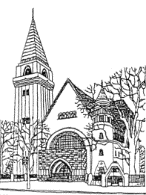 Kedves Résztvevő! Kedves Testvérünk!Tájékoztatni szeretnénk, hogy gyülekezeti rendezvényeinkről - így a 2022. 07. 03 – 09. között, Katalinpusztán megrendezésre kerülő Kincskereső Táborról is - a hagyományainknak megfelelően kép- és hangfelvételeket szeretnénk rögzíteni (pl. egyéni vagy csoportos életképek, képfelvételek, közös éneklés hangfelvétele). E felvételeket a Budapest-Fasori Református Egyházközség honlapján (www.fasor.hu) szeretnénk megjeleníteni, illetve a Fasori Harangszó c. gyülekezeti újságunk rendelkezésére bocsátani, ezzel színesítve a Gyülekezeti Csendeshétről készülő írásos összefoglaló anyagot.Mindezzel az a célunk, hogy Egyházközségünk rendezvényeiről emléket rögzítsünk, illetve az eseményen jelen nem lévőket is tájékoztathassuk.Kép-és hangfelvétel készítése, rögzítése, valamint annak a fentiekben meghatározott célokat szolgáló továbbítása, illetve nyilvánosság felé történő közvetítése csak akkor áll módunkban, ha ehhez előzetesen, kifejezett, írásbeli nyilatkozattal engedélyt kapunk.Önnek - mint a gyermeke(i) törvényes képviselőjének, ezáltal személyiségi jogaiért felelős személynek - lehetősége van eldönteni, hogy hozzájárul-e ahhoz, hogy gyermeke szerepeljen-e ilyen felvételeken.Kérjük, az alábbi nyilatkozaton aláírásával nyilatkozzon erről.Áldás, békesség!							Köszönettel: a SzervezőkNYILATKOZATAlulírott, ____________________________________________________________________h o z z á j á r u l o k,  hogya 2022. 07. 03 - 09. között, Katalinpusztán megrendezésre kerülő Kincskereső Táborban készítendő kép- és hangfelvételeken gyermekem szerepeljen;ezen kép- és hangfelvételek nyilvánosan felkerüljenek a gyülekezet honlapjára (www.fasor.hu), illetve megjelenjenek a Fasori Harangszó c. újságban;Gyermekem neve: …………………………………………………………Budapest, 2022.						           _________________________________      aláírásHOZZÁJÁRULÓ NYILATKOZAT SZEMÉLYES ADATOK KEZELÉSHEZAlulírott, ____________________________________________________________________h o z z á j á r u l o k,hogy a Budapest-Fasori Református Egyházközség (1071 Budapest, Városligeti fasor 5.) az Általános Adatvédelmi Rendeletről szóló, az Európai Parlament és a Tanács 2016/679 rendelete (GDPR) 6. Cikk (1) a) pontja, valamint az egészségre vonatkozó különleges adatok tekintetében a GDPR 9. Cikk (2) a) pontja alapján a csatolt adatfelvételi íven megadott személyes adataimat és gyermekem személyes adatait a 2022.07.03 - 09. között Katalinpusztán megrendezésre kerülő Kincskereső Tábor szervezése céljából kezelje. 		Gyermekem neve: …………………………………………………………Budapest, 2022.							_____________________________________________         aláírás                            